Наглядно-дидактическое пособие «Деревья»Наглядно-дидактическое пособие на тему «Деревья» для детей, родителей, педагогов, воспитателей, логопедов.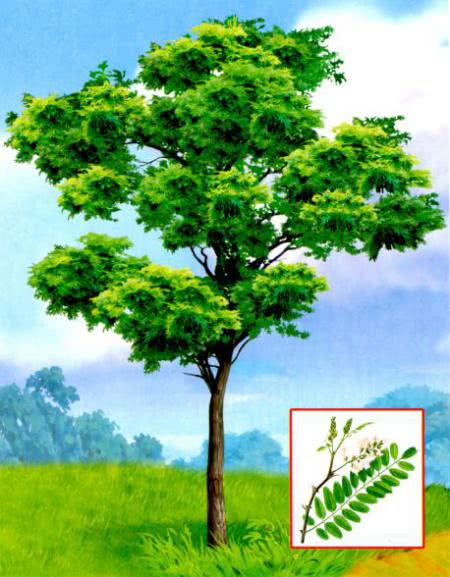 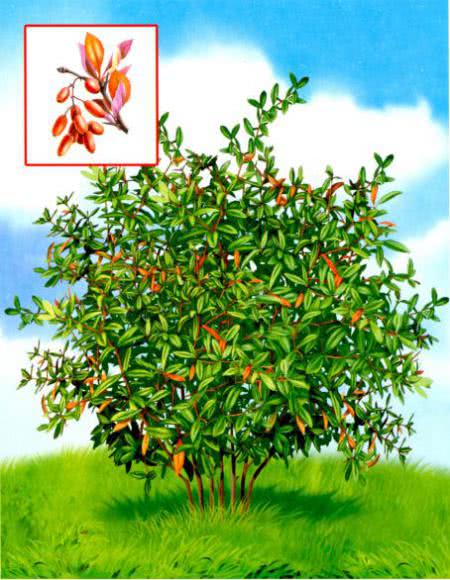 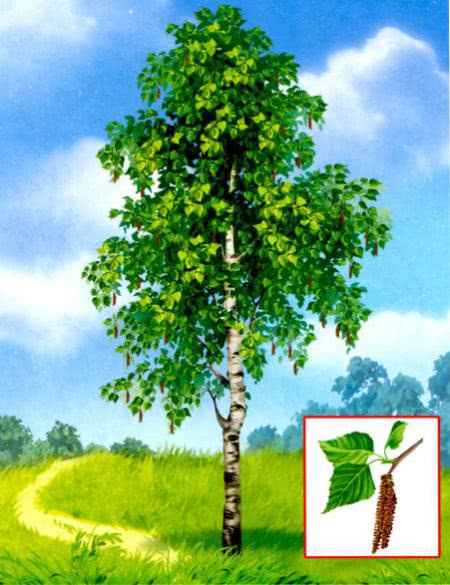 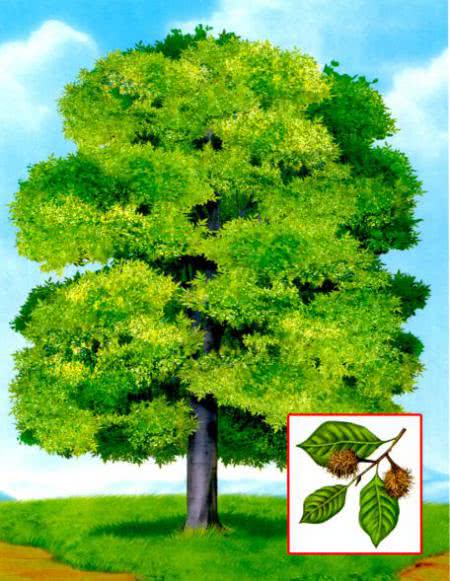 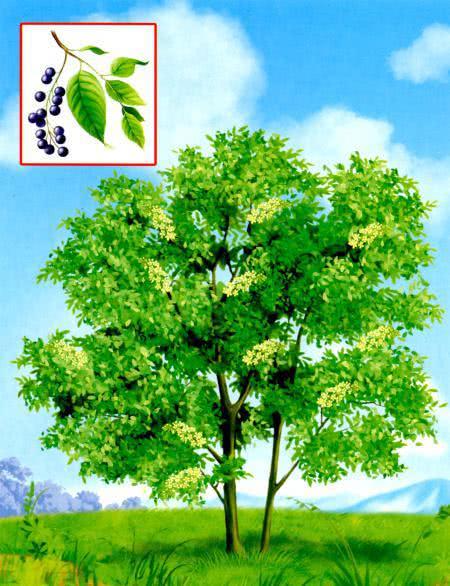 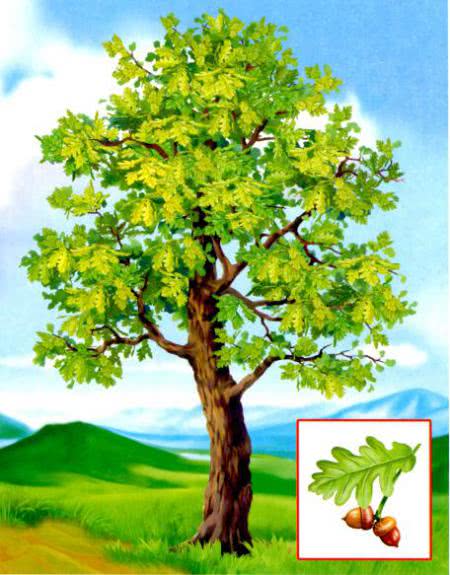 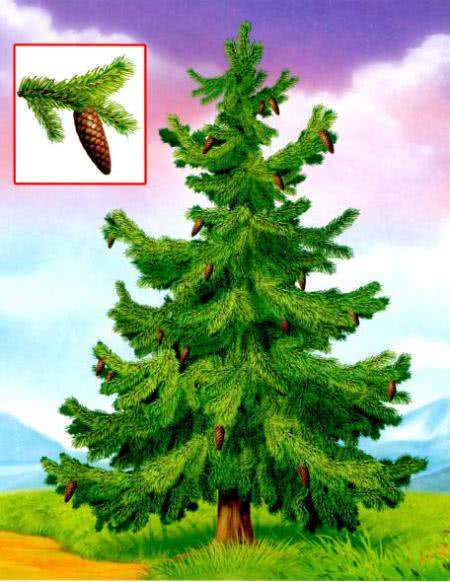 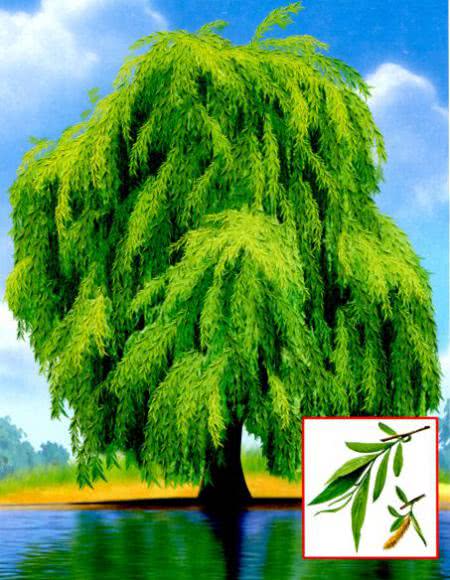 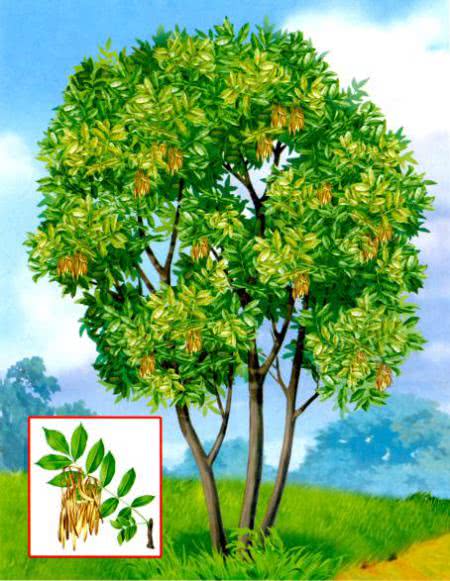 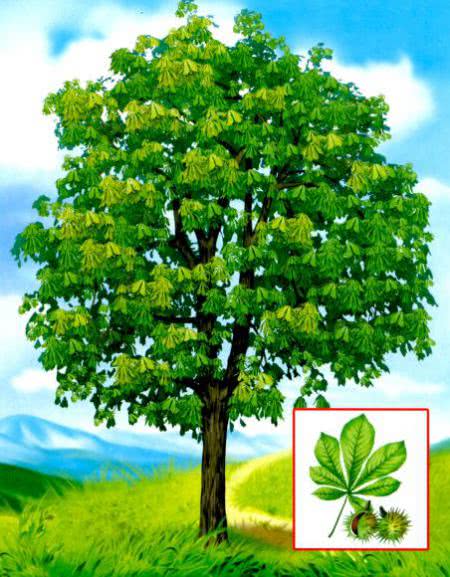 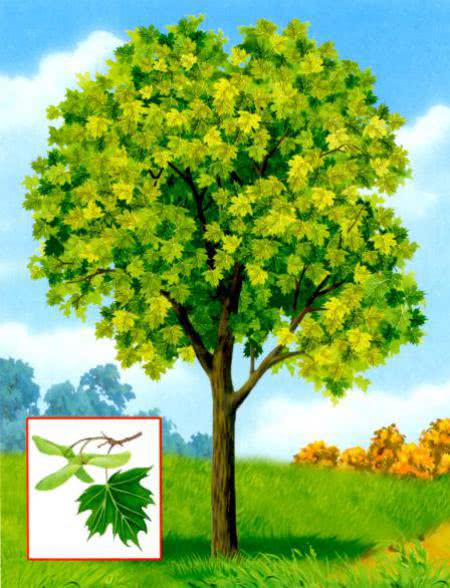 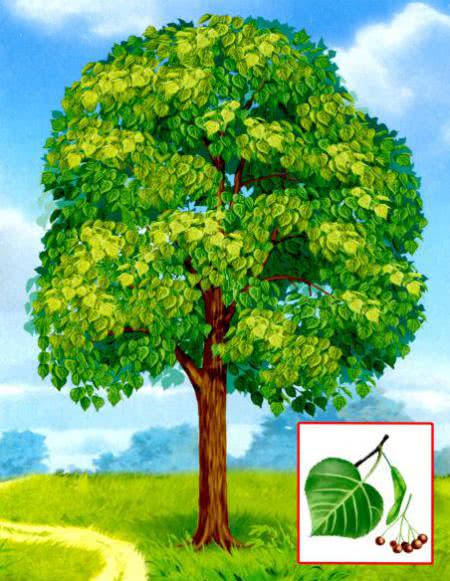 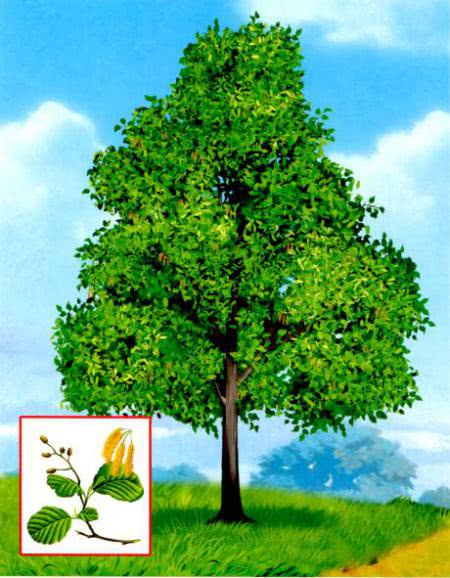 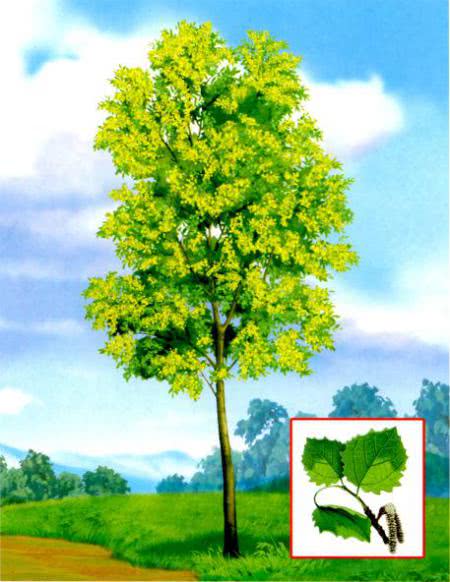 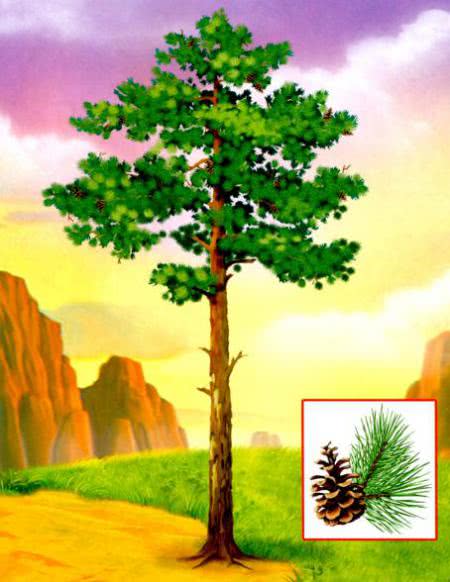 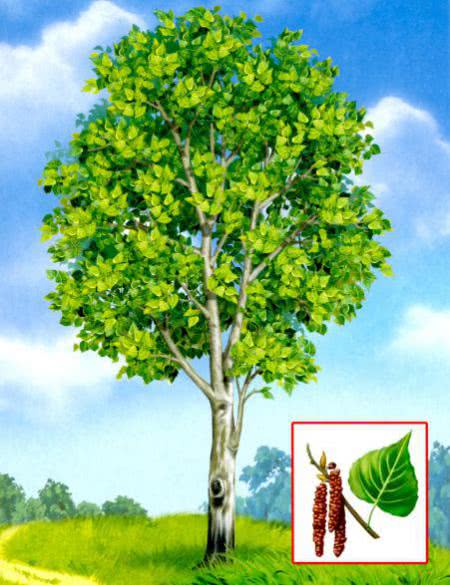 